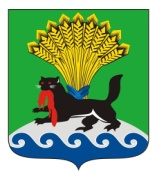 РОССИЙСКАЯ ФЕДЕРАЦИЯИРКУТСКАЯ ОБЛАСТЬИРКУТСКОЕ РАЙОННОЕ МУНИЦИПАЛЬНОЕ ОБРАЗОВАНИЕАДМИНИСТРАЦИЯПОСТАНОВЛЕНИЕот «05».08. 2019г.					                                                                   № 393Об утверждении положения об особенностях подачи и рассмотрения жалоб на решения и действия (бездействие) органов администрации Иркутского районного муниципального образования, предоставляющих муниципальные, государственные услуги, их должностных лиц, муниципальных служащихВ соответствии с Федеральным законом от 27.07.2010 № 210-ФЗ «Об организации предоставления государственных и муниципальных услуг», постановлением Правительства Российской Федерации от 16.08.2012 № 840 «О порядке подачи и рассмотрения жалоб на решения и действия (бездействие) федеральных органов исполнительной власти и их должностных лиц, федеральных государственных служащих, должностных лиц государственных внебюджетных фондов Российской Федерации, государственных корпораций, наделенных в соответствии с федеральными законами полномочиями по предоставлению государственных услуг в установленной сфере деятельности, и их должностных лиц, организаций, предусмотренных частью 1.1 статьи 16 Федерального закона «Об организации предоставления государственных и муниципальных услуг», и их работников, а также многофункциональных центров предоставления государственных и муниципальных услуг и их работников», руководствуясь статьями 39, 45, 54 Устава Иркутского районного муниципального образования, администрация Иркутского районного муниципального образования ПОСТАНОВЛЯЕТ: 1.щУтвердить прилагаемое положение об особенностях подачи и рассмотрения жалоб на решения и действия (бездействие) органов администрации Иркутского районного муниципального образования предоставляющих муниципальные, государственные услуги, их должностных лиц, муниципальных служащих. 2. Признать утратившим силу постановление администрации Иркутского районного муниципального образования от 31.01.2013 № 430 «Об утверждении Положения об особенностях подачи и рассмотрения жалоб на решения и действия (бездействие) администрации Иркутского районного муниципального образования, ее должностных лиц, муниципальных служащих при предоставлении муниципальных услуг».3.оАрхивному отделу организационно-контрольного управления администрации Иркутского районного муниципального образования внести в оригинал постановления, указанного в  пункте 2 настоящего постановления, информацию о признании его утратившим силу.4.оОпубликовать настоящее постановление в газете «Ангарские огни»  и разместить настоящее постановление в информационно-телекоммуникационной сети «Интернет» на официальном сайте Иркутского районного муниципального образования www.irkraion.ru.5. Контроль исполнения настоящего постановления возложить на  заместителя Мэра района - руководителя аппарата.Мэр 	района									     Л.П.Фролов								Приложение                                                                                 Утверждено                                                                                 постановлением администрации								Иркутского районного								муниципального образования								от 05.08.2019 № 393ПОЛОЖЕНИЕОБ ОСОБЕННОСТЯХ ПОДАЧИ И РАССМОТРЕНИЯ ЖАЛОБ НА РЕШЕНИЯ И ДЕЙСТВИЯ (БЕЗДЕЙСТВИЕ) ОРГАНОВ АДМИНИСТРАЦИИ ИРКУТСКОГО РАЙОННОГО МУНИЦИПАЛЬНОГО ОБРАЗОВАНИЯ ПРЕДОСТАВЛЯЮЩИХ МУНИЦИПАЛЬНЫЕ, ГОСУДАРСТВЕННЫЕ УСЛУГИ, ИХ ДОЛЖНОСТНЫХ ЛИЦ, МУНИЦИПАЛЬНЫХ СЛУЖАЩИХ1. Настоящее положение определяет процедуру подачи и рассмотрения жалоб на нарушение порядка предоставления муниципальных услуг, государственных услуг, при осуществлении Иркутским районным муниципальным образованием отдельных государственных полномочий, переданных  законами Иркутской области, выразившееся в неправомерных решениях и действиях (бездействии) органов администрации  Иркутского районного муниципального образования (далее – органы администрации) предоставляющих муниципальные, государственные услуги, их должностных лиц, муниципальных служащих (далее – жалобы).2. Действие настоящего положения распространяется на жалобы, поданные с соблюдением требований Федерального закона от 27.07.2010 № 210-ФЗ «Об организации предоставления  государственных и муниципальных услуг»  (далее - Федеральный закон № 210-ФЗ).      3.оЖалоба подается в случаях, предусмотренных статьей 11.1 Федерального закона № 210-ФЗ физическими или юридическими лицами либо их уполномоченными представителями (далее - заявитель) в письменной форме на бумажном носителе или в электронной форме. 1)ожалоба на бумажном носителе может быть подана почтовым отправлением, при личном приеме заявителя, через ГАУ «МФЦ ИО»;       2) жалоба в электронной форме может быть подана через официальный сайт Иркутского районного муниципального образования в информационно-телекоммуникационной сети «Интернет» www.irkraion.ru., через официальный сайт «ГАУ «МФЦ ИО» в информационно-телекоммуникационной сети «Интернет» www.mfc38.ru, через федеральную государственную информационную систему «Единый портал государственных и муниципальных услуг» www.gosuslugi.ru.4. В случае подачи жалобы при личном приеме заявитель представляет документ, удостоверяющий его личность в соответствии с законодательством Российской Федерации. В случае если жалоба подается через представителя заявителя, также представляется документ, подтверждающий полномочия на осуществление действий от имени заявителя.При подаче жалобы в электронной форме документы могут быть представлены в форме электронных документов, подписанных электронной подписью, вид которой предусмотрен законодательством Российской Федерации, при этом документ, удостоверяющий личность заявителя, не требуется.5.  Жалобы на решения и действия (бездействие) органов администрации, их должностных лиц и муниципальных служащих подаются в администрацию Иркутского районного муниципального образования (далее – администрация Иркутского района). Должностные лица администрации Иркутского района, которым подаются жалобы, устанавливаются административными регламентами предоставления муниципальных, государственных услуг.6. В случае подачи заявителем жалобы на решения и действия (бездействие) органов администрации их должностных лиц и муниципальных служащих, через ГАУ «МФЦ ИО», последний обеспечивает ее передачу в администрацию Иркутского районного муниципального образования, в порядке и сроки, которые установлены соглашением о взаимодействии между ГАУ «МФЦ ИО» и администрацией Иркутского района.При этом срок рассмотрения жалобы исчисляется со дня ее регистрации в администрации Иркутского районного муниципального образования.Жалоба, поступившая в администрацию Иркутского района подлежит рассмотрению в течение 15 рабочих дней со дня ее регистрации, а в случае обжалования отказа органа администрации в приеме документов у заявителя либо в исправлении допущенных опечаток и ошибок или в случае обжалования нарушения установленного срока таких исправлений - в течение пяти рабочих дней со дня ее регистрации.7. В случае если жалоба подана заявителем в администрацию Иркутского районного муниципального образования  в компетенцию которой не входит ее рассмотрение, то в течение 3 рабочих дней со дня ее регистрации она направляется в уполномоченный на ее рассмотрение орган, предоставляющий государственные или муниципальные услуги, о чем заявитель информируется в письменной форме.       8. По результатам рассмотрения жалобы принимается решение об ее удовлетворении либо об отказе в ее удовлетворении.        В случае признания жалобы подлежащей удовлетворению в ответе заявителю дается информация о действиях, осуществляемых органом администрации, предоставляющим государственную или муниципальную услугу, в целях незамедлительного устранения выявленных нарушений при оказании государственной или муниципальной услуги.При удовлетворении жалобы орган администрации, предоставляющий государственную или муниципальную услугу,  принимает исчерпывающие меры по устранению выявленных нарушений, в том числе по выдаче заявителю результата муниципальной, государственной услуги, не позднее 5 рабочих дней со дня принятия решения, если иное не установлено законодательством Российской Федерации.В случае признания жалобы не подлежащей удовлетворению, в ответе заявителю даются аргументированные разъяснения о причинах принятого решения, а также информация о порядке обжалования принятого решения.9. Ответ по результатам рассмотрения жалобы направляется заявителю не позднее дня, следующего за днем принятия решения, в письменной форме. 10. В ответе по результатам рассмотрения жалобы указываются:          1) наименование органа администрации рассмотревшего жалобу, должность, фамилия, имя, отчество (при наличии) его должностных лиц, принявших решение по жалобе;2) номер, дата, место принятия решения, включая сведения о должностном лице, муниципальном служащем, решение или действие (бездействие) которых обжалуется;3) фамилия, имя, отчество (последнее - при наличии) или наименование заявителя;4) основания для принятия решения по жалобе;5) принятое по жалобе решение;6) в случае, если жалоба признана обоснованной,  - сроки устранения выявленных нарушений, в том числе срок предоставления результата государственной или муниципальной услуги;7) сведения о порядке обжалования принятого по жалобе решения.  11.оОрган администрации, предоставляющий муниципальную, государственную услугу отказывают в удовлетворении жалобы в следующих случаях: 1) наличие вступившего в законную силу решения суда, арбитражного суда по жалобе о том же предмете и по тем же основаниям; 2) подача жалобы лицом, полномочия которого не подтверждены в порядке, установленном законодательством Российской Федерации; 3) наличие решения по жалобе, принятого ранее в соответствии с требованиями настоящего положения  в отношении того же заявителя и по тому же предмету жалобы;12.оОрган администрации, предоставляющий муниципальную, государственную услугу вправе оставить жалобу без ответа в следующих случаях:1) жалоба  содержит нецензурные либо оскорбительные выражения, угрозы жизни, здоровью и имуществу должностного лица, а также членов его семьи;2)  текст жалобы  не поддается прочтению3)  текст жалобы  не позволяет определить суть предложения, заявления или жалобы,Орган администрации, предоставляющий муниципальную, государственную услугу  сообщает заявителю об оставлении жалобы без ответа в течение 3 рабочих дней со дня регистрации жалобы.13.оВ случае если в жалобе не указаны  фамилия гражданина, направившего жалобу, или почтовый адрес, по которому должен быть направлен ответ, орган администрации, предоставляющий муниципальную, государственную услугу ответ на жалобу не дает.Заместитель Мэра района – руководитель аппарата						              П.Н.Новосельцев	